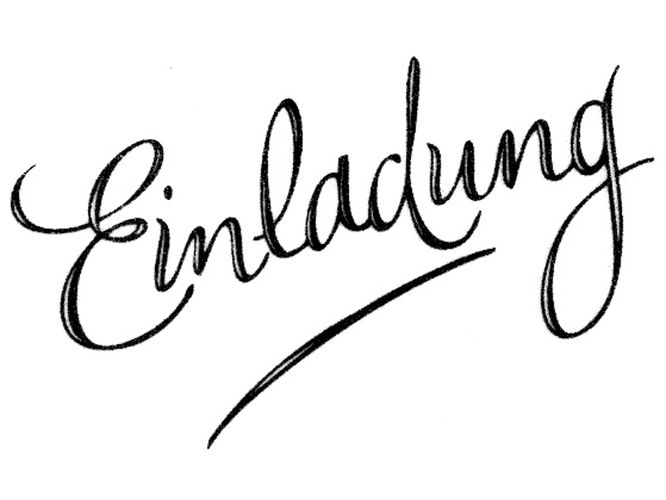 BUDO SE 15. JubiläUMUnser Verein BUDO SE. Szombathely wird im diesem Jahr das 15. Jubälium feiern.Am 25.-26.11.2016 macht Frank Koren 6. Dan Aikikai einen Lehrgang bei uns in Szombathely.
So möchten wir den AIKIDO UNION GRAZ herzlich zu unser Training einladen!Trainingstermine:
am 25.11.2016 (Freitag): 18:30-20:00am 26.11.2016 (Samstag): 09:15-11:15Ort:
Szombathely, Bocskai utca 8./über die Konditorei/ Durch diese Einladung möchten wir Sie auf diesem Jubiläum einladen. Bitte melden Sie sich zurück, wenn Sie auf diesen Lehrgang teilnehmen kann!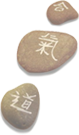 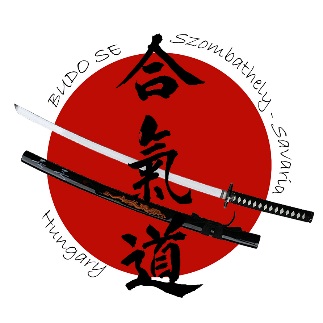 